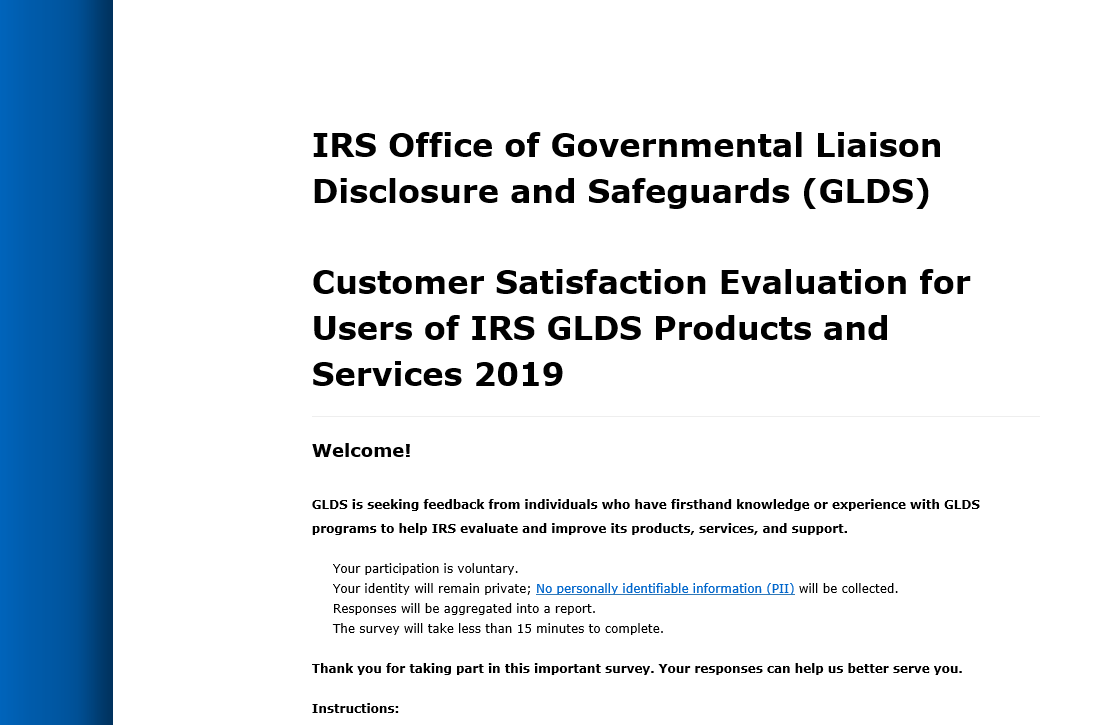 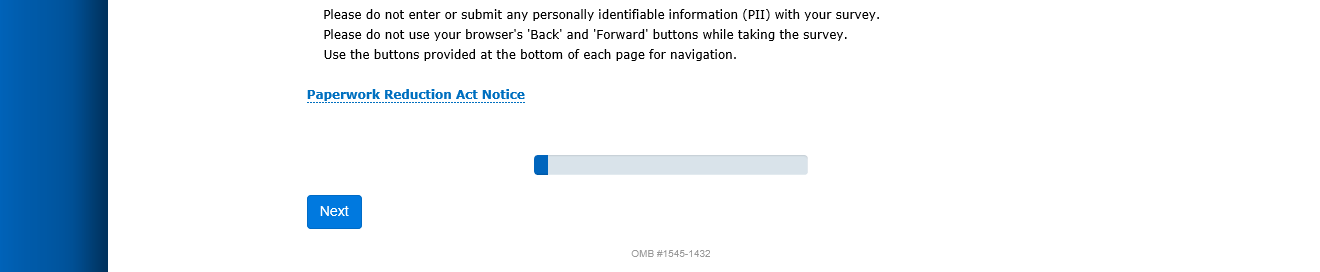 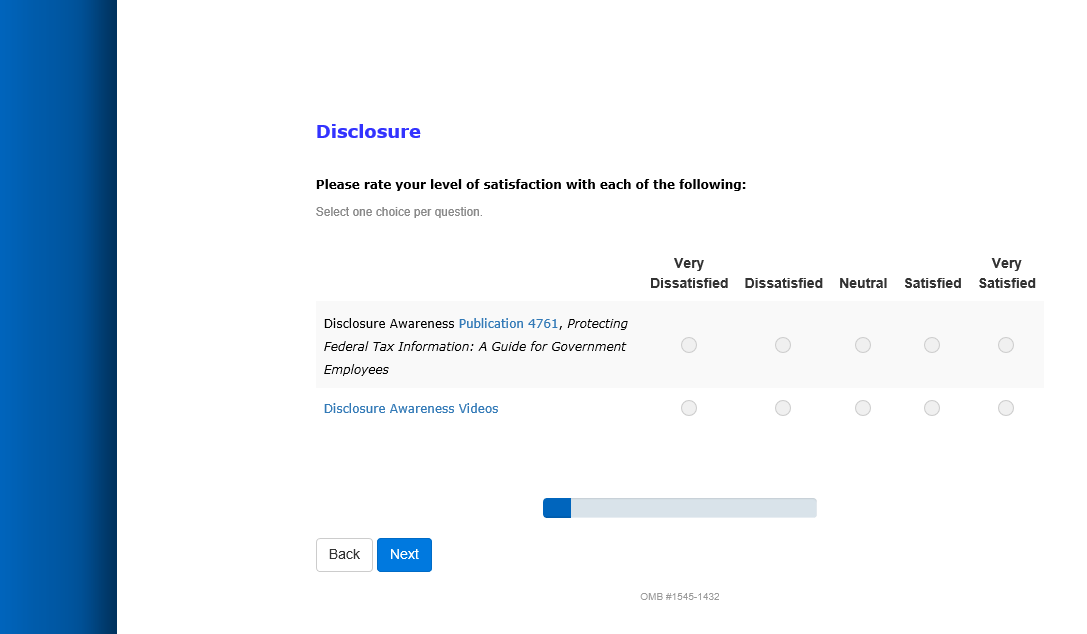 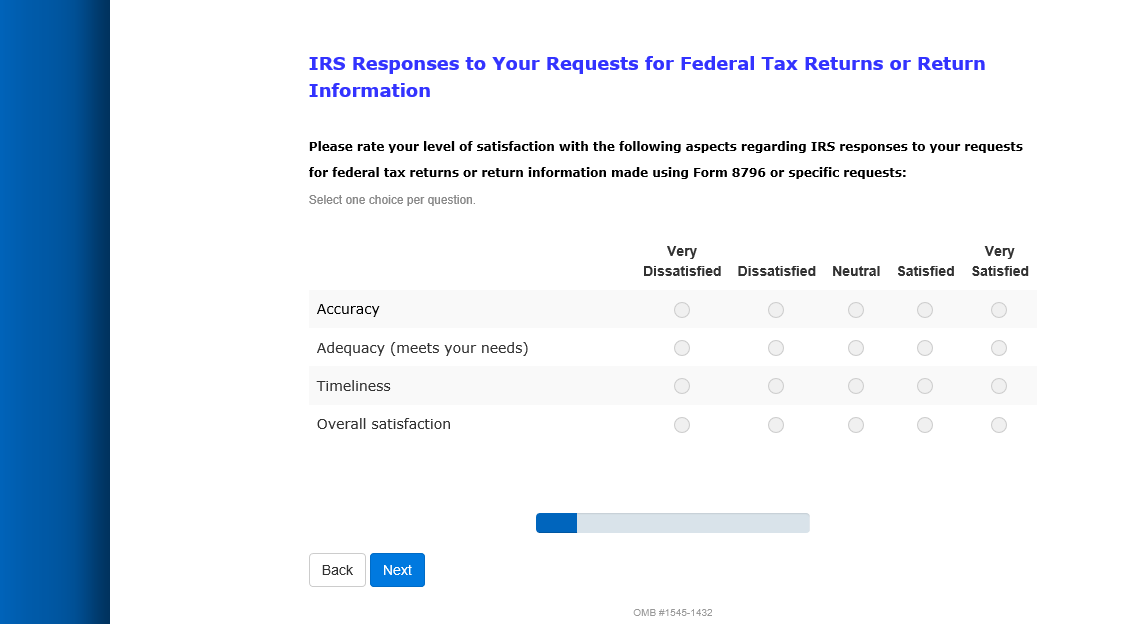 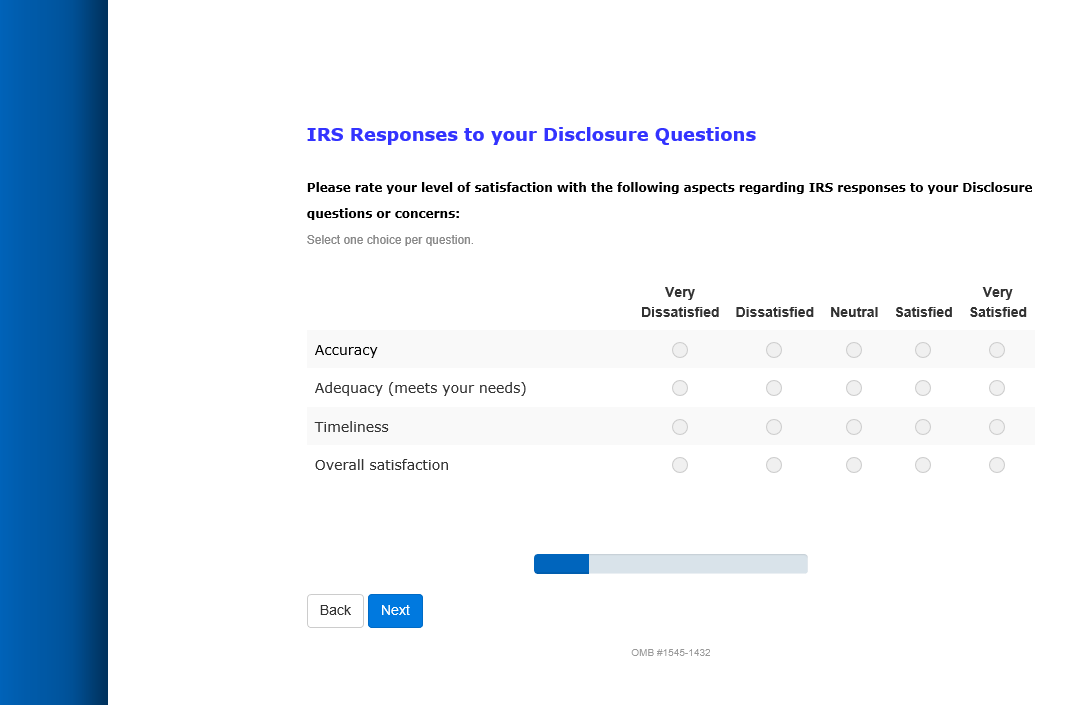 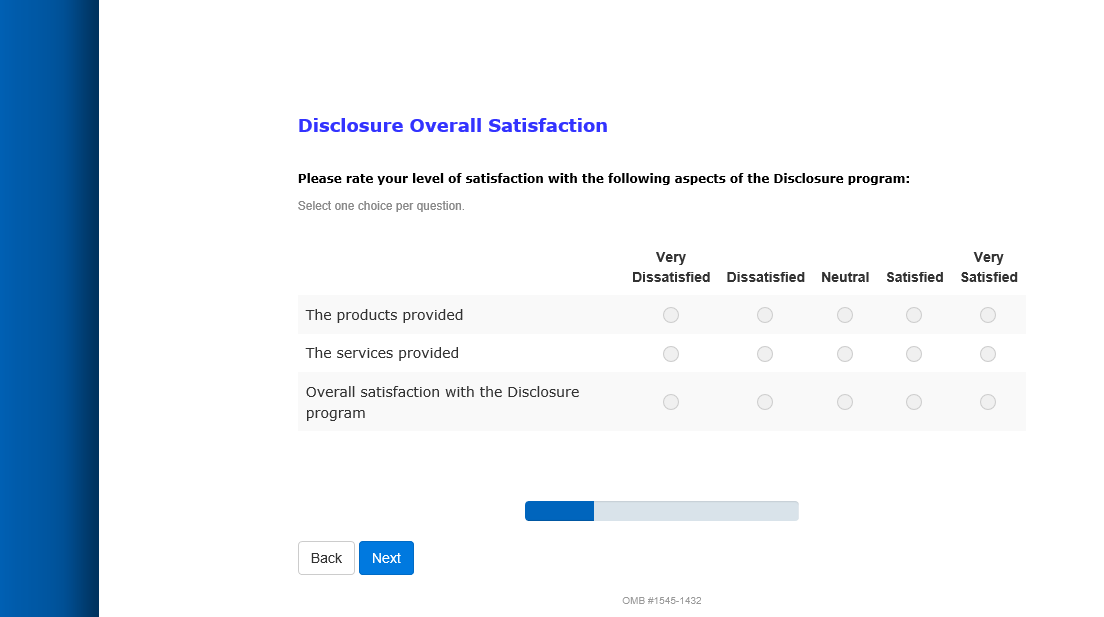 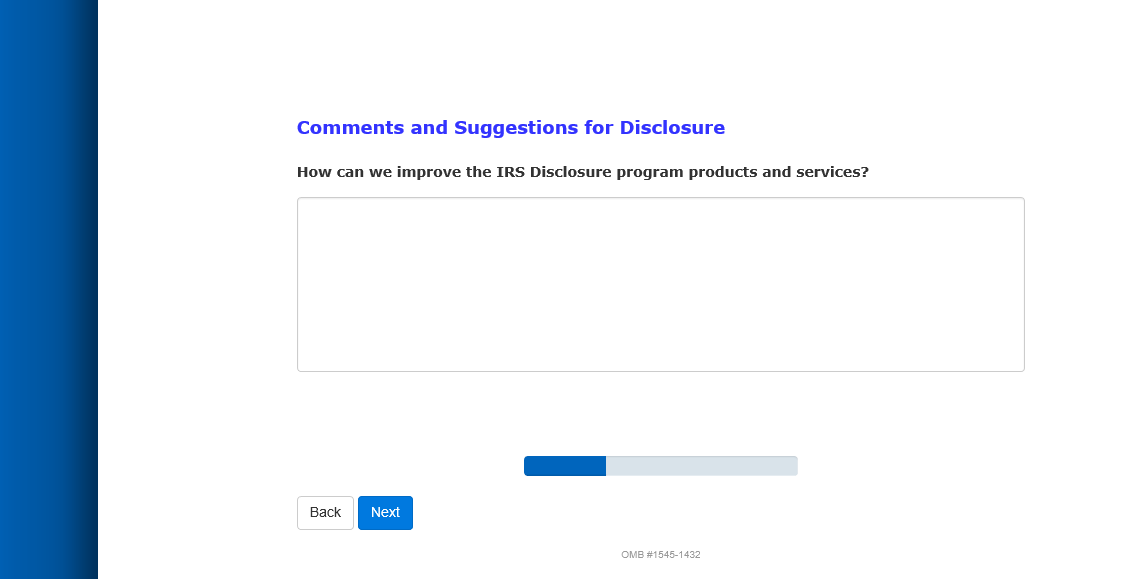 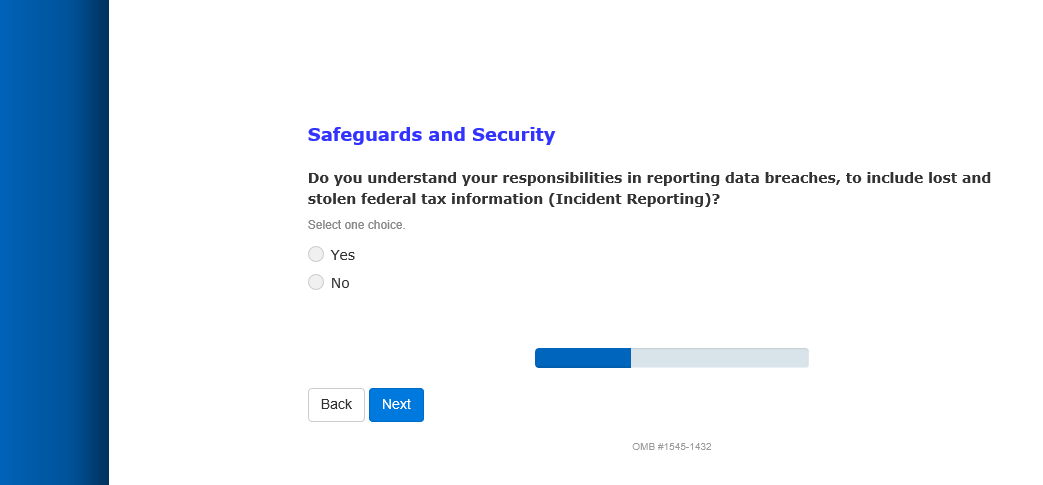 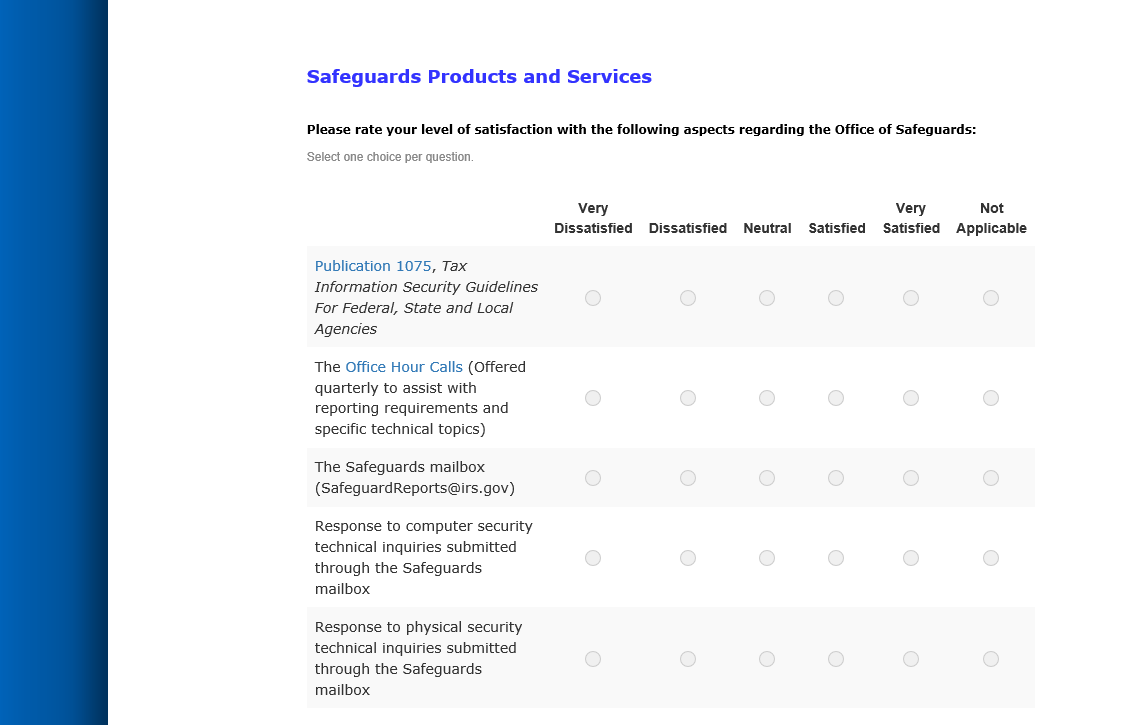 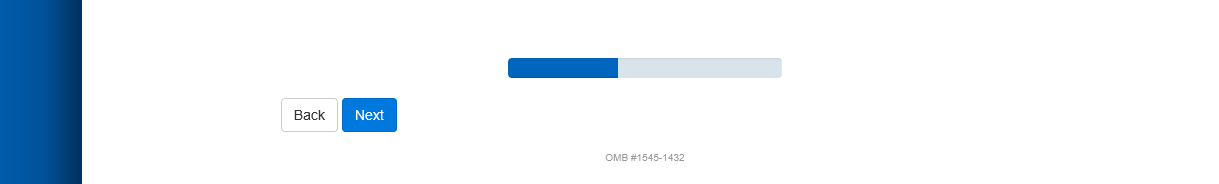 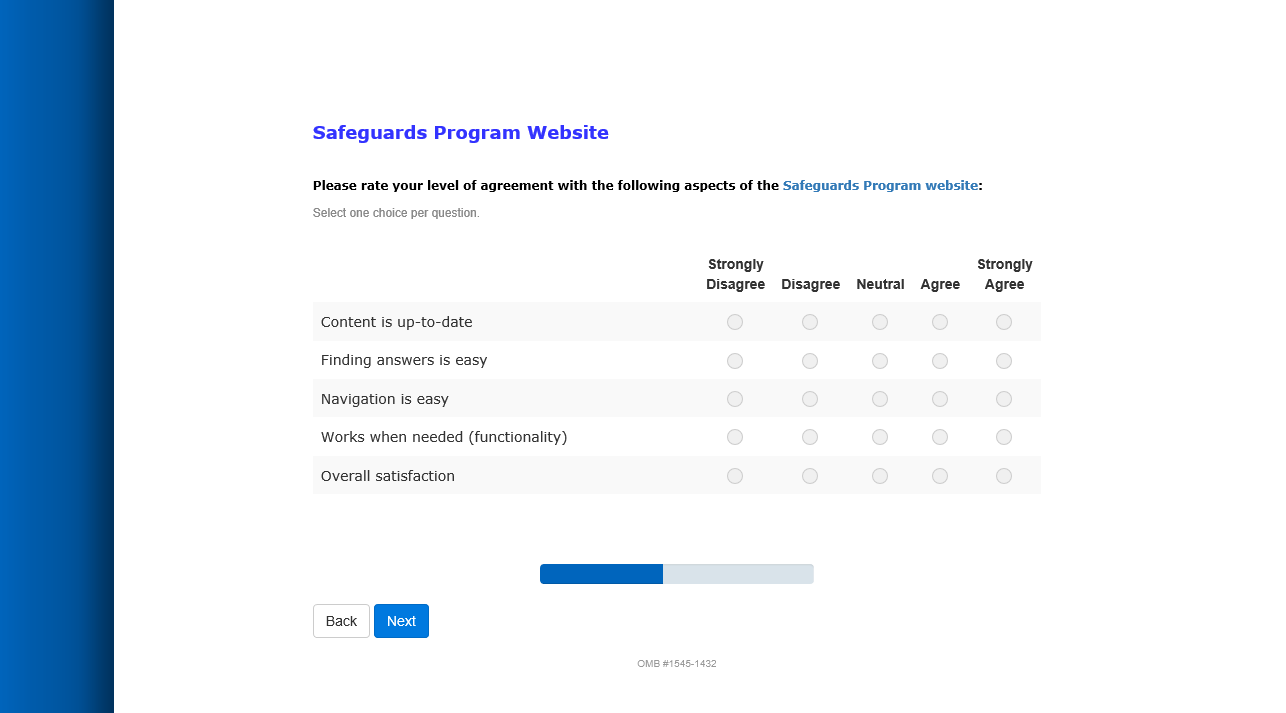 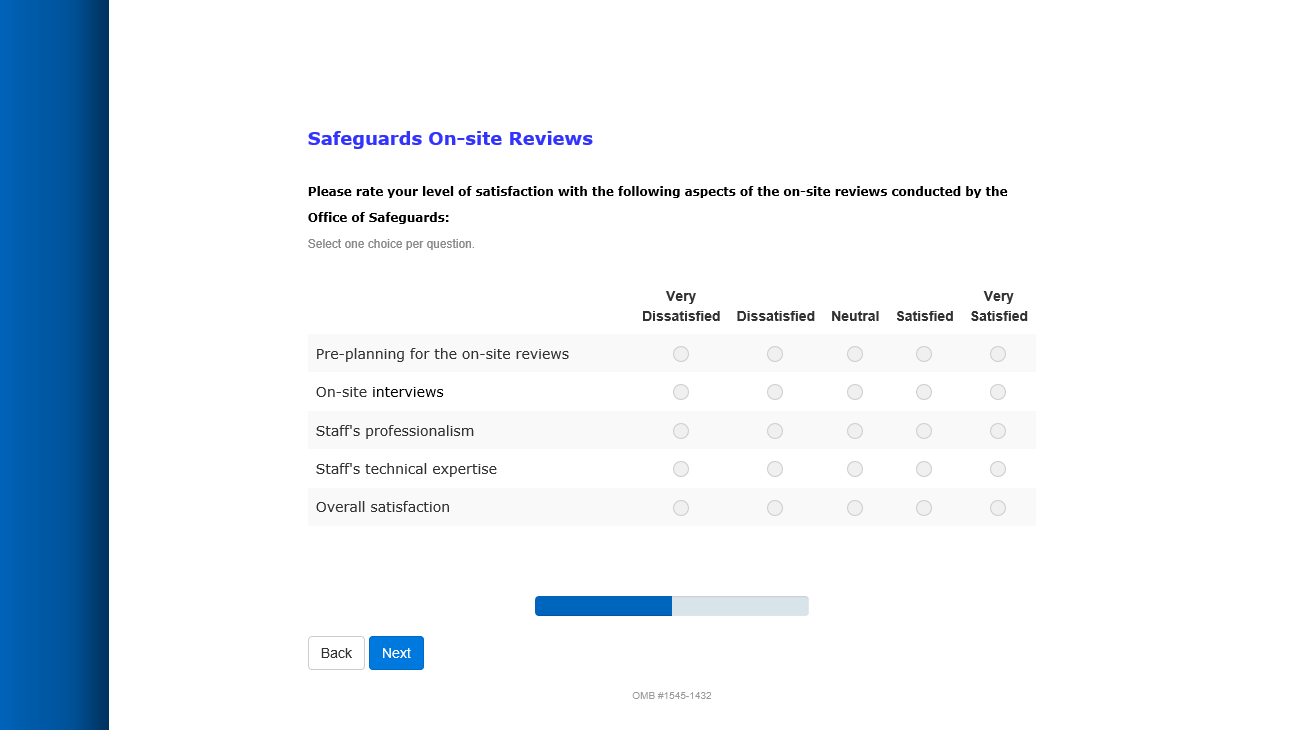 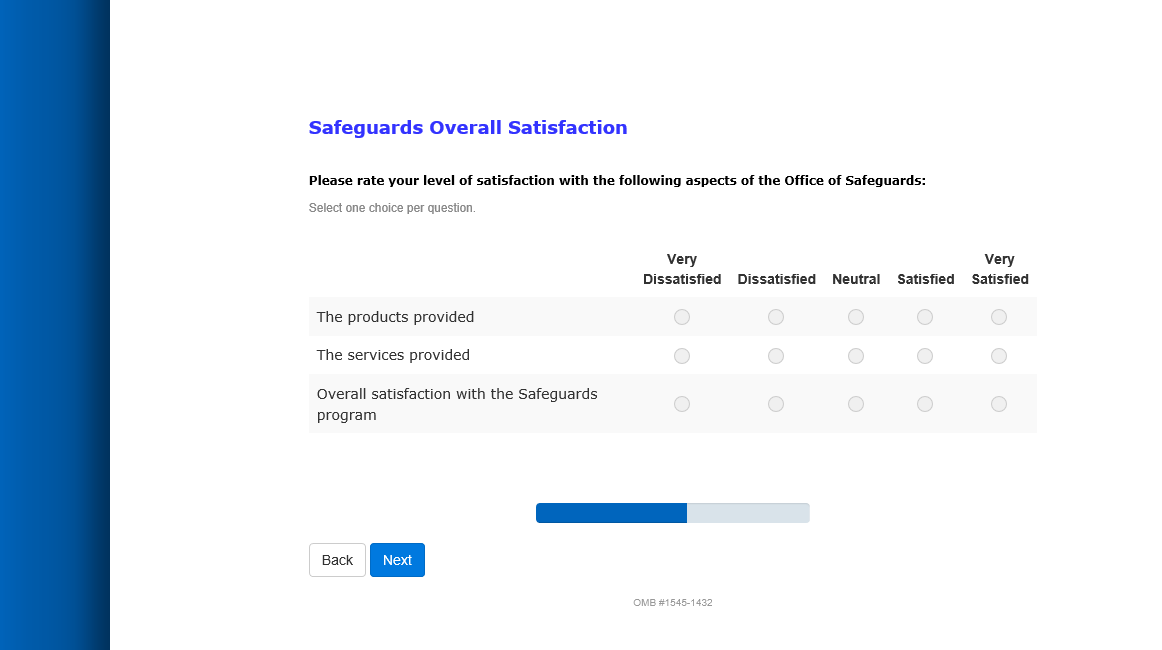 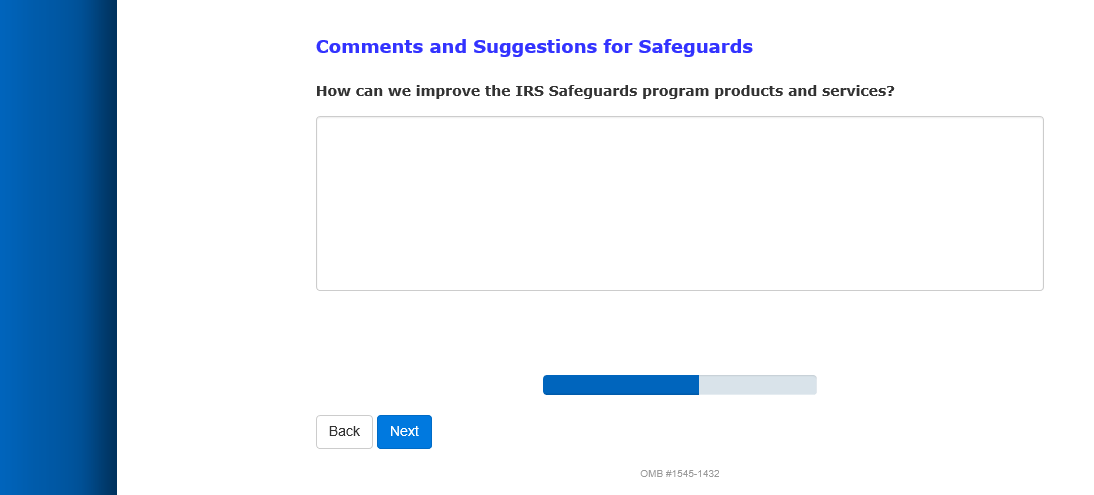 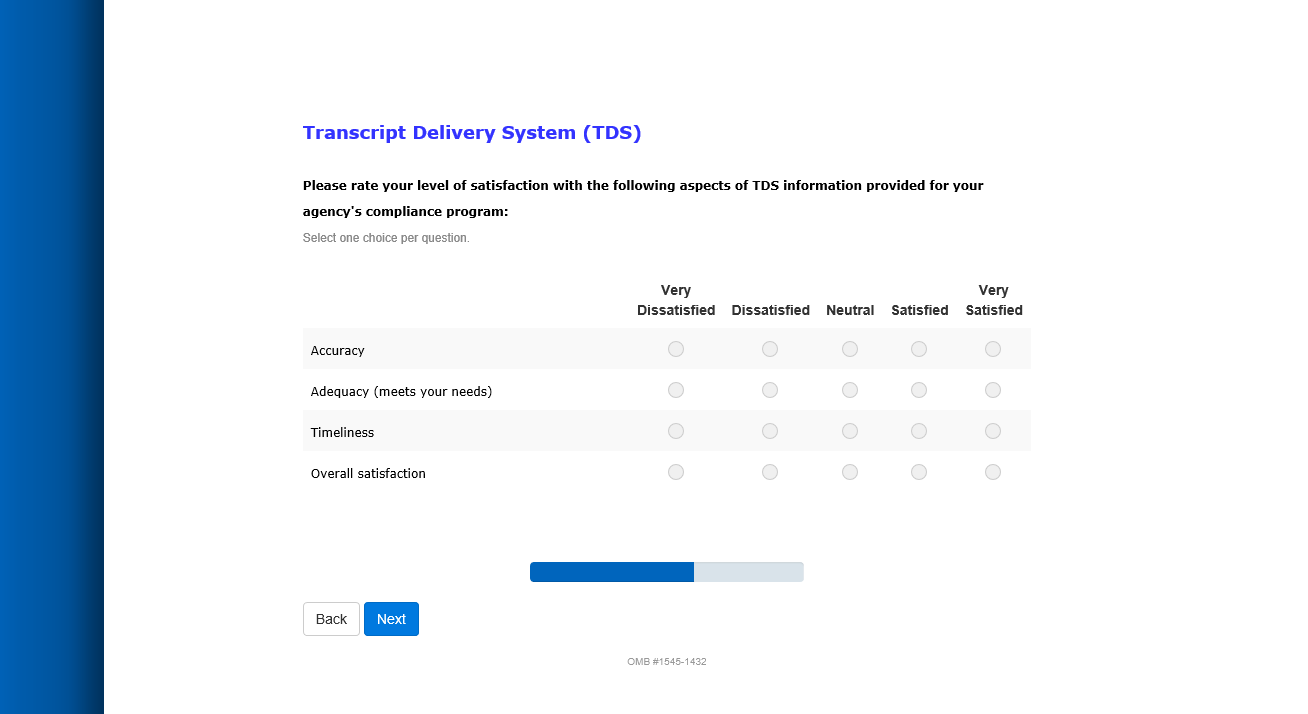 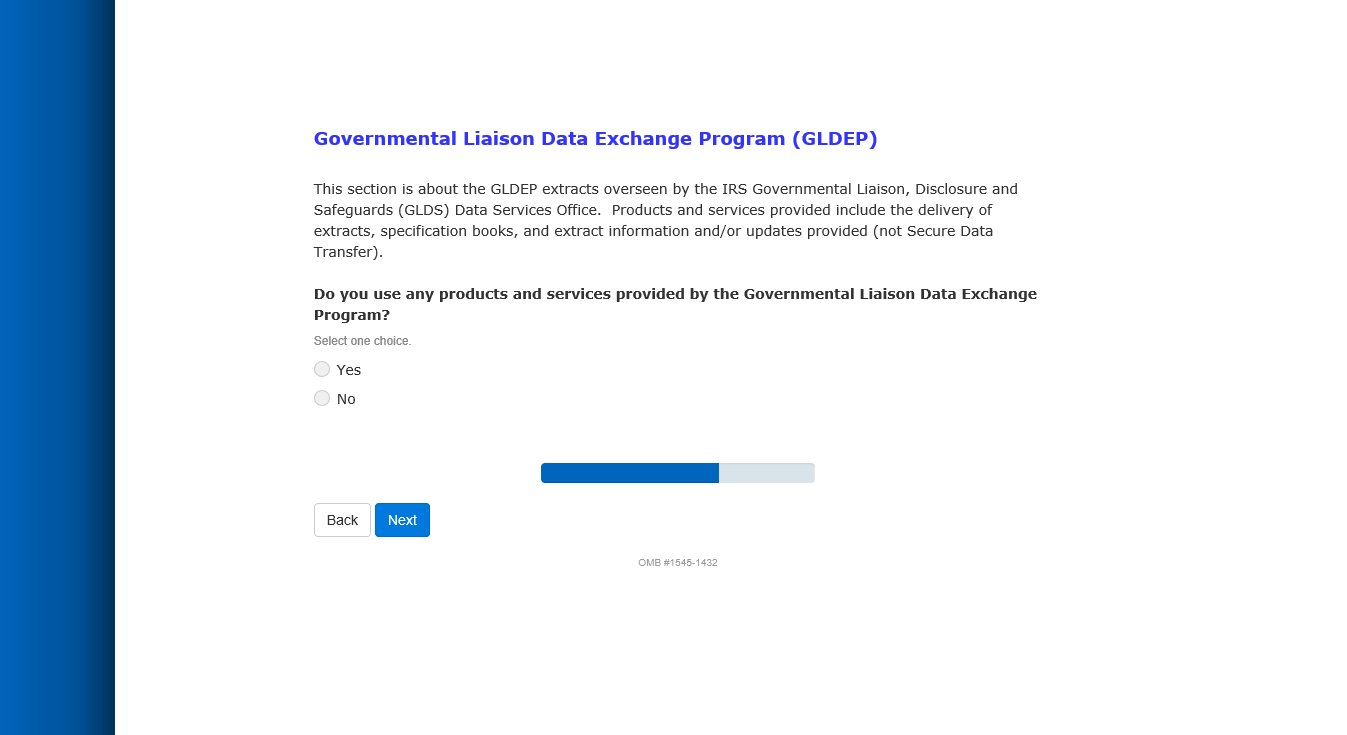 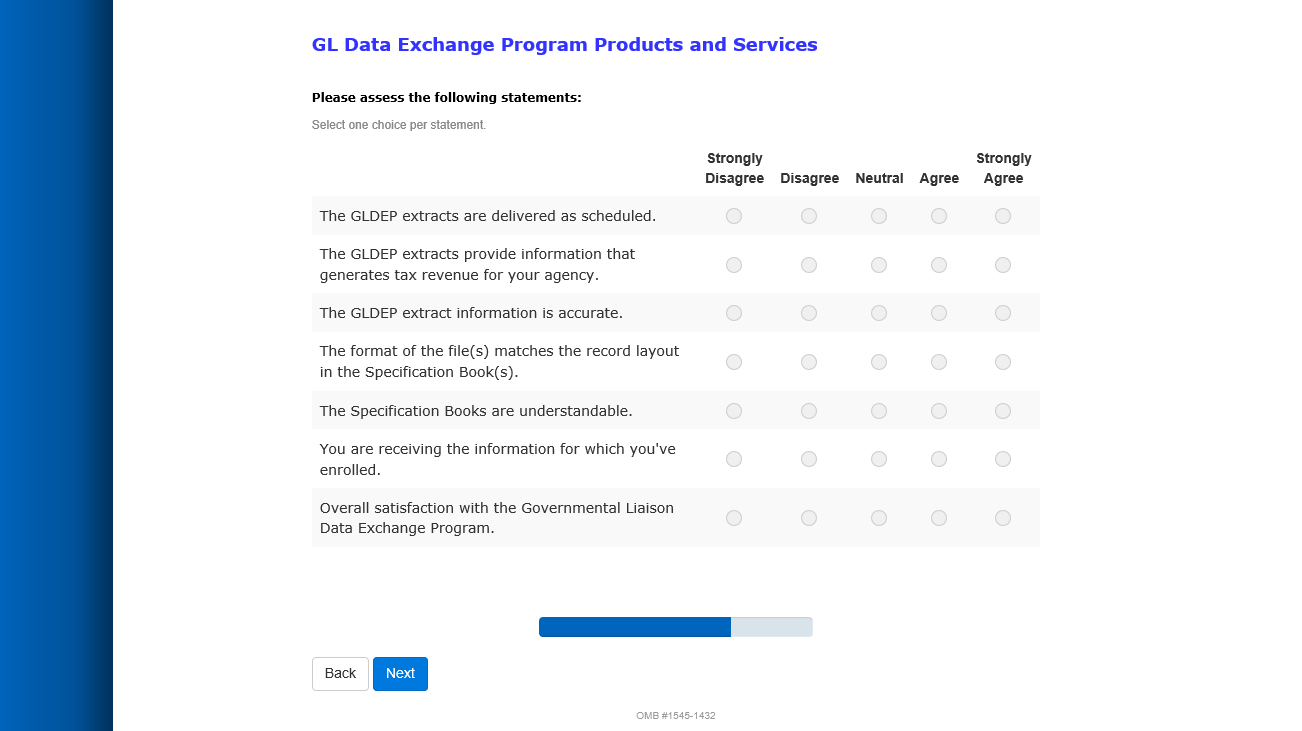 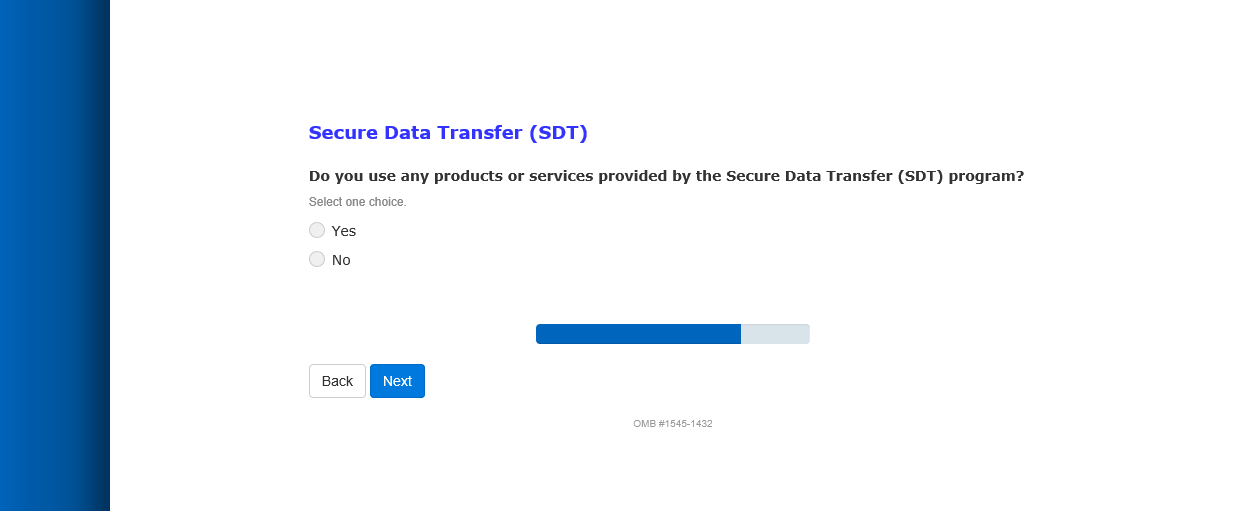 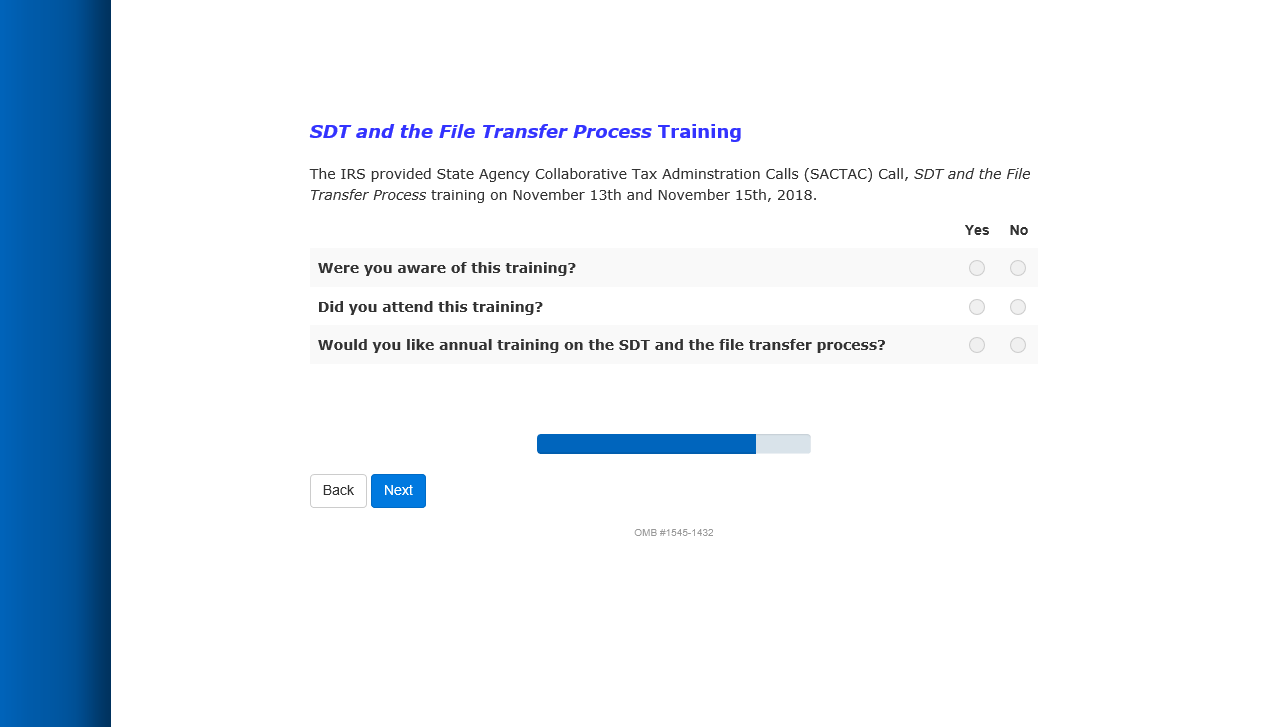 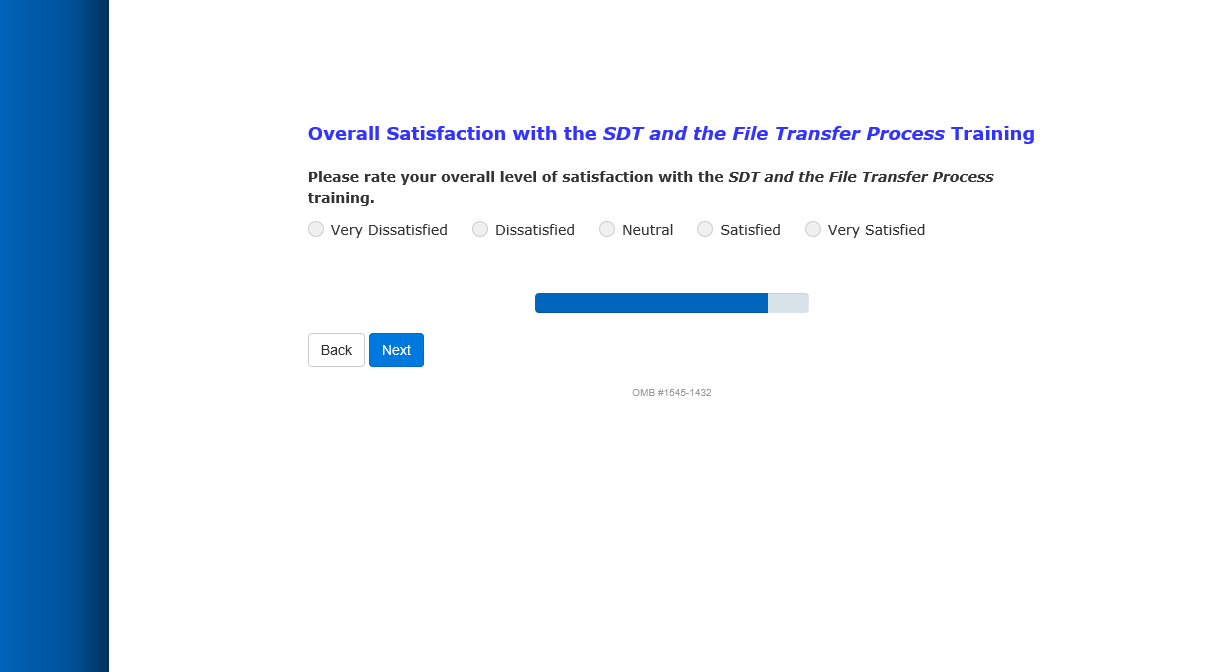 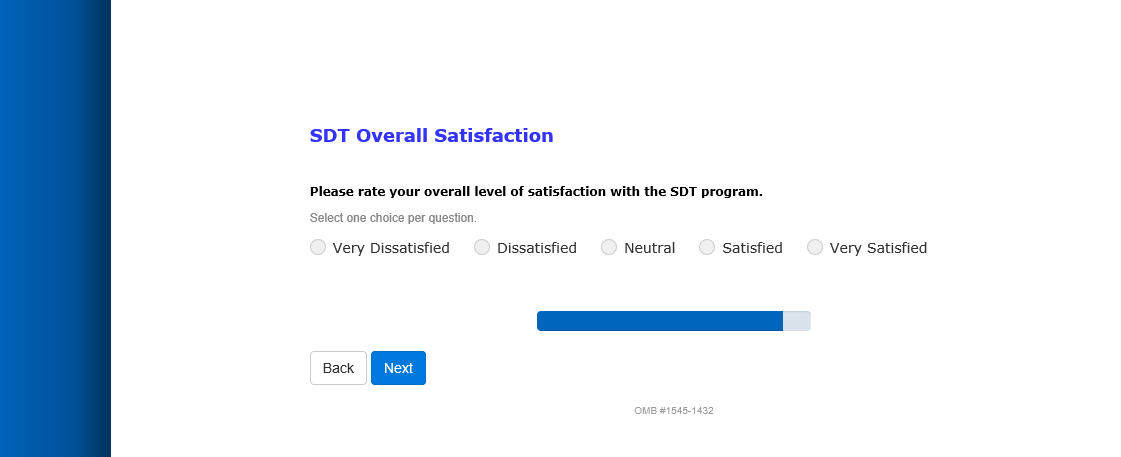 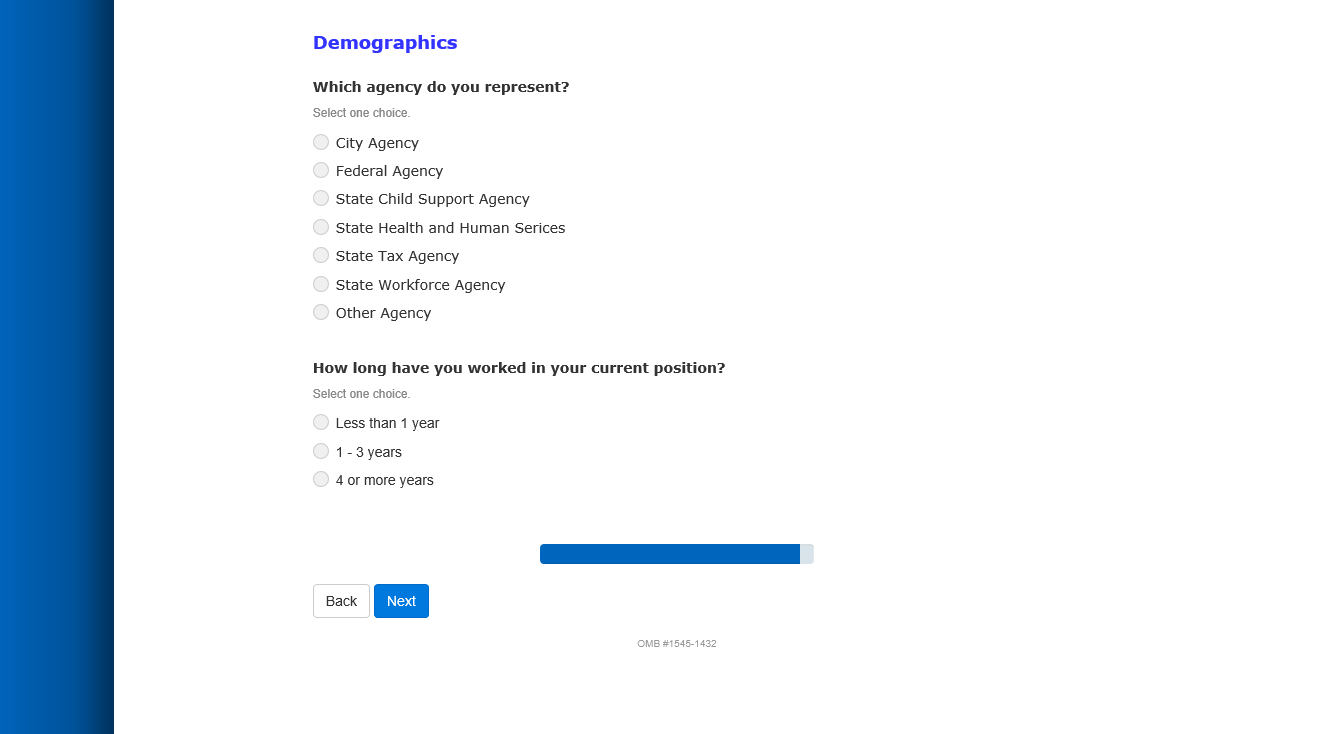 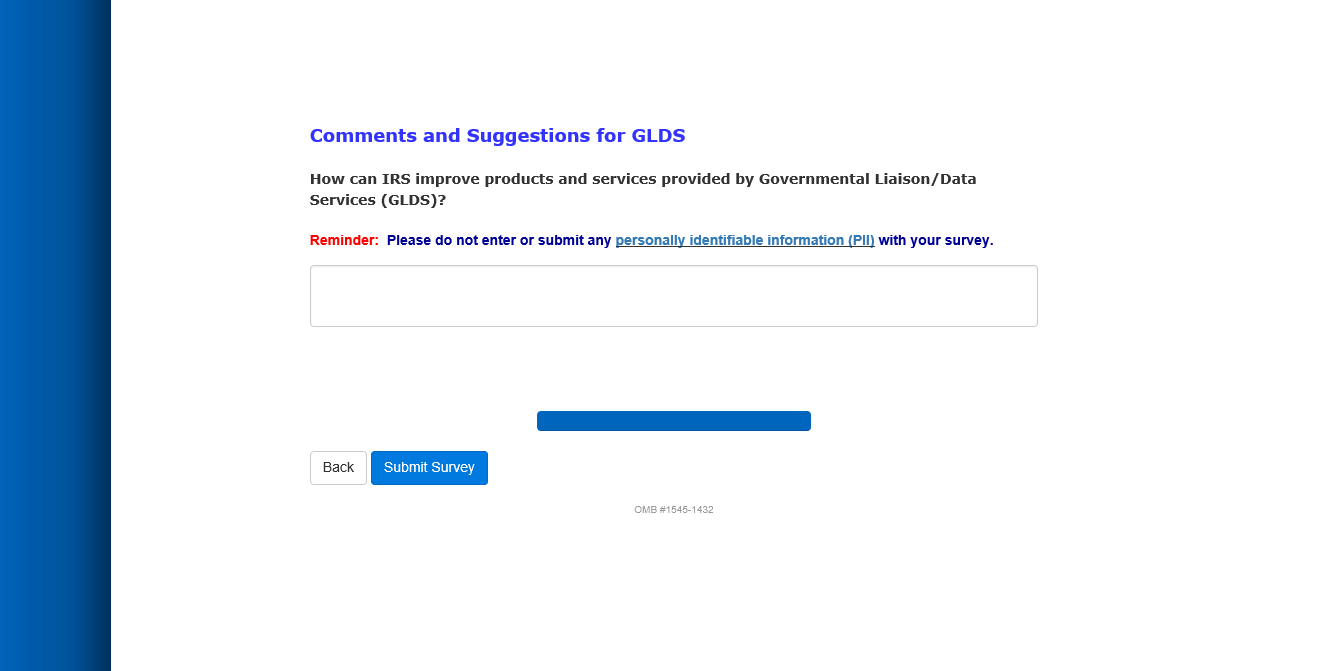 Top of Form